Cabbage Rolls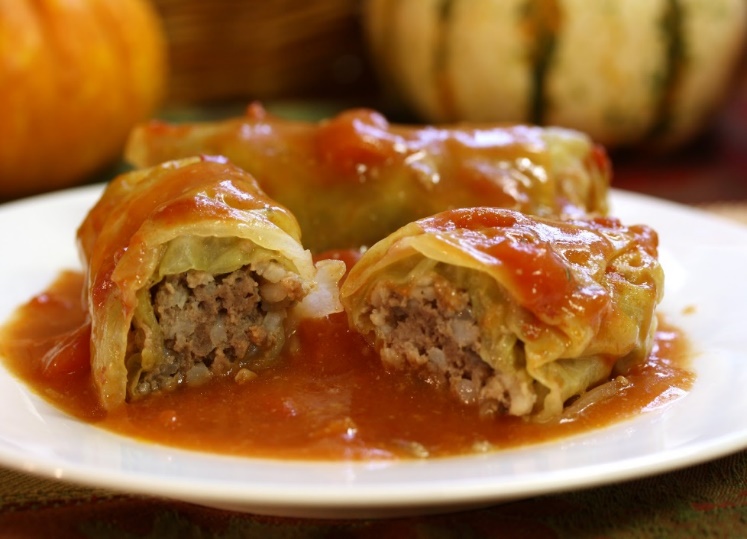 Prep Time: 30 minutesCook Time: 90 minutesTotal Time: 120 minutesYield: 24 servings